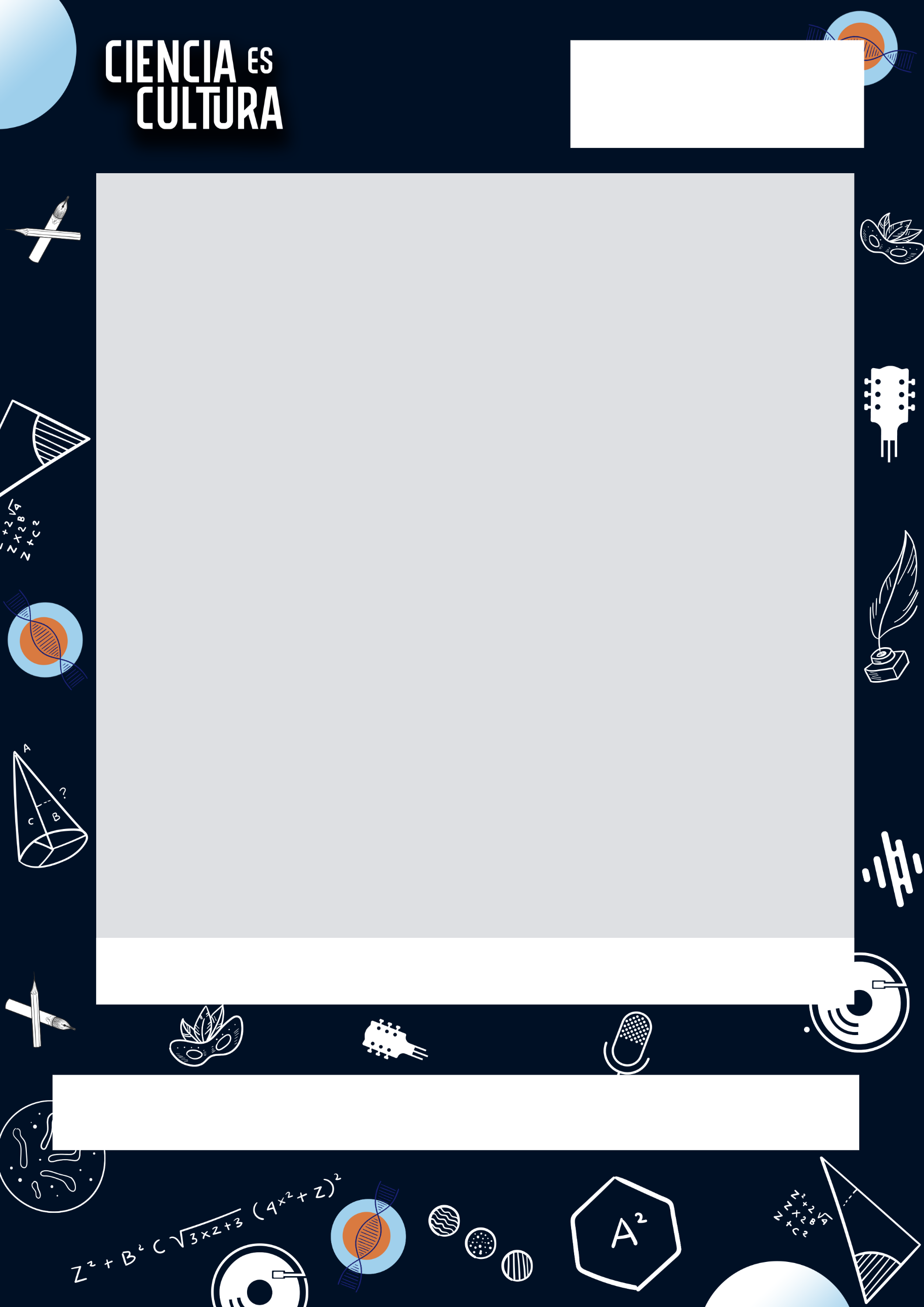 Datos del ponenteDatos del ponenteDatos del ponenteDatos del ponenteDatos del ponenteDatos del ponenteDatos del ponenteDatos del ponenteDatos del ponenteDatos del ponenteDatos del ponenteDatos del ponenteDatos del ponenteDatos del ponenteDatos del ponenteDatos del ponenteDatos del ponenteDatos del ponente* Nombre completo, título: * Departamento / División / Campus Puesto/ Materia:           * Teléfono celular * Email * Email * Email * Email * Email * Email * Email Preferencias para programación de charlaPreferencias para programación de charlaPreferencias para programación de charlaPreferencias para programación de charlaPreferencias para programación de charlaPreferencias para programación de charlaPreferencias para programación de charlaPreferencias para programación de charlaPreferencias para programación de charlaPreferencias para programación de charlaPreferencias para programación de charlaPreferencias para programación de charlaPreferencias para programación de charlaPreferencias para programación de charlaPreferencias para programación de charlaPreferencias para programación de charlaPreferencias para programación de charlaPreferencias para programación de charla* Horario de charla 12:00    12:00   13:00   13:00   13:00   14:00  14:00  14:00  14:00  15:00   15:00   15:00   16:00 16:00 17:00 17:00 18:00  * Día de charlaLUNES      LUNES      LUNES      MARTES     MARTES     MARTES     MARTES     MARTES     MIERC.      MIERC.      MIERC.      MIERC.      MIERC.      JUEVES     JUEVES     VIERNES   VIERNES   * Lugar      Especifique que División y Campus que prefiere       Especifique que División y Campus que prefiere       Especifique que División y Campus que prefiere       Especifique que División y Campus que prefiere       Especifique que División y Campus que prefiere       Especifique que División y Campus que prefiere       Especifique que División y Campus que prefiere       Especifique que División y Campus que prefiere       Especifique que División y Campus que prefiere       Especifique que División y Campus que prefiere       Especifique que División y Campus que prefiere       Especifique que División y Campus que prefiere       Especifique que División y Campus que prefiere       Especifique que División y Campus que prefiere       Especifique que División y Campus que prefiere       Especifique que División y Campus que prefiere       Especifique que División y Campus que prefiere Nota: Es importante que considere el tiempo de traslado entre su origen y destino, así como también el tiempo de preparación de su charla y prueba técnica antes del inicio. Nota: Es importante que considere el tiempo de traslado entre su origen y destino, así como también el tiempo de preparación de su charla y prueba técnica antes del inicio. Nota: Es importante que considere el tiempo de traslado entre su origen y destino, así como también el tiempo de preparación de su charla y prueba técnica antes del inicio. Nota: Es importante que considere el tiempo de traslado entre su origen y destino, así como también el tiempo de preparación de su charla y prueba técnica antes del inicio. Nota: Es importante que considere el tiempo de traslado entre su origen y destino, así como también el tiempo de preparación de su charla y prueba técnica antes del inicio. Nota: Es importante que considere el tiempo de traslado entre su origen y destino, así como también el tiempo de preparación de su charla y prueba técnica antes del inicio. Nota: Es importante que considere el tiempo de traslado entre su origen y destino, así como también el tiempo de preparación de su charla y prueba técnica antes del inicio. Nota: Es importante que considere el tiempo de traslado entre su origen y destino, así como también el tiempo de preparación de su charla y prueba técnica antes del inicio. Nota: Es importante que considere el tiempo de traslado entre su origen y destino, así como también el tiempo de preparación de su charla y prueba técnica antes del inicio. Nota: Es importante que considere el tiempo de traslado entre su origen y destino, así como también el tiempo de preparación de su charla y prueba técnica antes del inicio. Nota: Es importante que considere el tiempo de traslado entre su origen y destino, así como también el tiempo de preparación de su charla y prueba técnica antes del inicio. Nota: Es importante que considere el tiempo de traslado entre su origen y destino, así como también el tiempo de preparación de su charla y prueba técnica antes del inicio. Nota: Es importante que considere el tiempo de traslado entre su origen y destino, así como también el tiempo de preparación de su charla y prueba técnica antes del inicio. Nota: Es importante que considere el tiempo de traslado entre su origen y destino, así como también el tiempo de preparación de su charla y prueba técnica antes del inicio. Nota: Es importante que considere el tiempo de traslado entre su origen y destino, así como también el tiempo de preparación de su charla y prueba técnica antes del inicio. Nota: Es importante que considere el tiempo de traslado entre su origen y destino, así como también el tiempo de preparación de su charla y prueba técnica antes del inicio. Nota: Es importante que considere el tiempo de traslado entre su origen y destino, así como también el tiempo de preparación de su charla y prueba técnica antes del inicio. Nota: Es importante que considere el tiempo de traslado entre su origen y destino, así como también el tiempo de preparación de su charla y prueba técnica antes del inicio. * Título de la charla: * Título de la charla: * Sinopsis o reseña de la charla* Sinopsis o reseña de la charla* Sinopsis o reseña de la charla* Sinopsis o reseña de la charla* Sinopsis o reseña de la charla* Sinopsis o reseña de la charla* Sinopsis o reseña de la charla* Sinopsis o reseña de la charla* Sinopsis o reseña de la charla* Sinopsis o reseña de la charla* Sinopsis o reseña de la charla* Sinopsis o reseña de la charla* Sinopsis o reseña de la charla* Sinopsis o reseña de la charla* Sinopsis o reseña de la charla* Sinopsis o reseña de la charla* Sinopsis o reseña de la charla* Sinopsis o reseña de la charla* Duración:* Requerimientos técnicos:     Videoproyector         Laptop          Micrófono           Audio     Otro     Especifique: * Requerimientos técnicos:     Videoproyector         Laptop          Micrófono           Audio     Otro     Especifique: * Requerimientos técnicos:     Videoproyector         Laptop          Micrófono           Audio     Otro     Especifique: * Requerimientos técnicos:     Videoproyector         Laptop          Micrófono           Audio     Otro     Especifique: * Requerimientos técnicos:     Videoproyector         Laptop          Micrófono           Audio     Otro     Especifique: * Requerimientos técnicos:     Videoproyector         Laptop          Micrófono           Audio     Otro     Especifique: * Requerimientos técnicos:     Videoproyector         Laptop          Micrófono           Audio     Otro     Especifique: * Requerimientos técnicos:     Videoproyector         Laptop          Micrófono           Audio     Otro     Especifique: * Requerimientos técnicos:     Videoproyector         Laptop          Micrófono           Audio     Otro     Especifique: * Requerimientos técnicos:     Videoproyector         Laptop          Micrófono           Audio     Otro     Especifique: * Requerimientos técnicos:     Videoproyector         Laptop          Micrófono           Audio     Otro     Especifique: * Requerimientos técnicos:     Videoproyector         Laptop          Micrófono           Audio     Otro     Especifique: * Requerimientos técnicos:     Videoproyector         Laptop          Micrófono           Audio     Otro     Especifique: * Requerimientos técnicos:     Videoproyector         Laptop          Micrófono           Audio     Otro     Especifique: * Requerimientos técnicos:     Videoproyector         Laptop          Micrófono           Audio     Otro     Especifique: * Requerimientos técnicos:     Videoproyector         Laptop          Micrófono           Audio     Otro     Especifique: * Requerimientos técnicos:     Videoproyector         Laptop          Micrófono           Audio     Otro     Especifique: * Requerimientos técnicos:     Videoproyector         Laptop          Micrófono           Audio     Otro     Especifique: * Transportación cuando sea presencial* Transportación cuando sea presencial* Transportación cuando sea presencial* Transportación cuando sea presencial* Transportación cuando sea presencial* Transportación cuando sea presencial* Transportación cuando sea presencial* Transportación cuando sea presencial* Transportación cuando sea presencial* Transportación cuando sea presencial* Transportación cuando sea presencial* Transportación cuando sea presencial* Transportación cuando sea presencial* Transportación cuando sea presencial* Transportación cuando sea presencial* Transportación cuando sea presencial* Transportación cuando sea presencial* Transportación cuando sea presencialRequiero de transporte para mi traslado ida y vueltaRequiero de transporte para mi traslado ida y vueltaRequiero de transporte para mi traslado ida y vueltaRequiero de transporte para mi traslado ida y vueltaRequiero de transporte para mi traslado ida y vueltaRequiero de transporte para mi traslado ida y vueltaRequiero de transporte para mi traslado ida y vueltaPrefiero trasladarme en mi vehículo y que se me reponga el gasto contra entrega de comprobantes fiscalesPrefiero trasladarme en mi vehículo y que se me reponga el gasto contra entrega de comprobantes fiscalesPrefiero trasladarme en mi vehículo y que se me reponga el gasto contra entrega de comprobantes fiscalesPrefiero trasladarme en mi vehículo y que se me reponga el gasto contra entrega de comprobantes fiscalesPrefiero trasladarme en mi vehículo y que se me reponga el gasto contra entrega de comprobantes fiscalesPrefiero trasladarme en mi vehículo y que se me reponga el gasto contra entrega de comprobantes fiscalesPrefiero trasladarme en mi vehículo y que se me reponga el gasto contra entrega de comprobantes fiscalesPrefiero trasladarme en mi vehículo y que se me reponga el gasto contra entrega de comprobantes fiscalesPrefiero trasladarme en mi vehículo y que se me reponga el gasto contra entrega de comprobantes fiscalesPrefiero trasladarme en mi vehículo y que se me reponga el gasto contra entrega de comprobantes fiscalesPrefiero trasladarme en mi vehículo y que se me reponga el gasto contra entrega de comprobantes fiscalesDirección de salida:      Lugar de retorno:     Dirección de salida:      Lugar de retorno:     Dirección de salida:      Lugar de retorno:     Dirección de salida:      Lugar de retorno:     Dirección de salida:      Lugar de retorno:     Dirección de salida:      Lugar de retorno:     Dirección de salida:      Lugar de retorno:     No. cuenta bancaria:     No. cuenta bancaria:     No. cuenta bancaria:     No. cuenta bancaria:     No. cuenta bancaria:     No. cuenta bancaria:     No. cuenta bancaria:     No. cuenta bancaria:     No. cuenta bancaria:     No. cuenta bancaria:     No. cuenta bancaria:     * FIRMA y fecha* FIRMA y fecha* FIRMA y fecha* FIRMA y fecha* FIRMA y fecha* FIRMA y fecha* FIRMA y fecha* FIRMA y fecha* FIRMA y fecha* FIRMA y fecha* FIRMA y fecha* FIRMA y fecha* FIRMA y fecha* FIRMA y fecha* FIRMA y fecha* FIRMA y fecha* FIRMA y fecha* FIRMA y fecha